ПЕРЕЧЕНЬ ДОКУМЕНТОВпредставляемых претендентами для прохождения конкурсного отбора на замещение должностей научно-педагогических работников и должностей, педагогических работников, относящихся к профессорско-преподавательскому составу в федеральном государственном бюджетном образовательном учреждении высшего образования «Московский государственный лингвистический университет»ПЕРЕЧЕНЬдокументов, представляемых в секретариат Ученого советадля прохождения конкурсного отбора на замещение должностей, относящихся к профессорско-преподавательскому составу и должностей научно-педагогических работников(для штатных педагогических работников, относящихся к профессорско-преподавательскому составу и штатных научно-педагогических работников)Заявление претендента на имя ректора. (К заявлению прикладывается print screen монитора персональной страницы на сайте Научной электронной библиотеки с показателем индекса Хирша в системе РИНЦ).Приложение №1 (основные данные о соискателе).Выписка из протокола №____ заседания кафедры (с указанием ф-та, института) _____________________________________ от «	» ______________ 20 ___ г. с положительным решением.Список опубликованных учебных изданий и научных трудов. Список опубликованных трудов представляется за подписью соискателя и заверяется зав. кафедрой и ученым секретарем Ученого совета:а) — список опубликованных трудов представляется за период со дня прохождения предыдущего конкурсного отбора (для прохождения на ту же должность);б) — за весь период работы (для прохождения конкурсного отбора впервые в ФГБОУ ВО МГЛУ или на вышестоящую должность).Отчет о научной и учебно-методической работе, заверенный зав. кафедрой с указанием места и сроков прохождения повышения квалификации, а также участия в межвузовских, всероссийских и международных конференциях. Преподаватели, работающие по специальности «Теология» сдают справку - разрешение из религиозной организации.Документ о прохождении курсов повышения квалификации за последние 3 года.Примечание: документы для участия в конкурсном отборе представляются лично соискателями или лицом уполномоченным решением заведующего кафедрой в полном комплекте (см. выше) в течение месяца со дня размещения объявления о конкурсном отборе на доске объявлений ректората и на сайте университета. Документы принимаются по адресу: ул. Остоженка, 38,г. Москва 119 034к. 82А  секретариат Ученого советател 8 499 245 11 75ПЕРЕЧЕНЬдокументов, представляемых в секретариат Ученого советадля прохождения конкурсного отбора на замещение должностей, относящихся к профессорско-преподавательскому составу и должностей научно-педагогических работников(для педагогических работников, относящихся к профессорско-преподавательскому составу и научно-педагогических работников из других вузов и организаций)Для участия в конкурсе представляются: Заявление с указанием согласия на обработку представляемых персональных данных.(К заявлению прикладывается print screen монитора персональной страницы на сайте Научной электронной библиотеки с показателем индекса Хирша в системе РИНЦ).Выписка из протокола заседания профильной кафедры ФГБОУ ВО МГЛУ с положительным решением.Оригинал и копия паспорта (страница с указанием регистрации).Оригинал и копия диплома о высшем образовании.Оригинал и копия диплома кандидата/доктора наук (при наличии).Оригинал и копия аттестата доцента/профессора (при наличии).Копия трудовой книжки (заверенная по предыдущему месту работы).Листок по учету кадров с фотографией (заверенный по предыдущему месту работы).Резюме с момента начала трудовой деятельности.Сведения о работе в государственных аттестационных комиссиях, советах по защите докторских и кандидатских диссертаций, экспертных советах Высшей аттестационной комиссии Министерства образования и науки Российской Федерации, иных советах или комиссиях, формируемых федеральными органами исполнительной власти;Сведения о подготовке аспирантов и кандидатов наук (на должность профессора).Заверенный в установленном порядке список опубликованных учебных изданий и научных трудов - (список заверяется ученым секретарем Ученого совета ФГБОУ ВО МГЛУ при представлении оригиналов или заверенных копий научных публикаций, либо кадровым органом по месту работу претендента).Список грантов, научных контрактов и договоров, в выполнении которых участвовал претендент, с указанием его конкретной роли.Сведения о личном участии претендента в научных мероприятиях (съезды, конференции и пр.) с указанием статуса доклада (приглашенный, пленарный, секционный, стендовый) и уровня мероприятия (международное, всероссийское, региональное).Сведения об участии претендента в подготовке и проведении научных мероприятий.Сведения о педагогической деятельности претендента за последние 3 года:Сведения об участии претендента в редакционных коллегиях научных журналов.Документ о прохождении курсов повышения квалификации за последние 3 года.Справка о наличии (отсутствии) судимости и (или) факта уголовного преследования либо о прекращении уголовного преследованияДокументы, подтверждающие наличие дополнительной квалификацииДокументы, подтверждающие научные достижения претендента (грамоты, дипломы, гранты, сертификаты и т.д.)Документы о полученных ведомственных и государственных наградах (благодарность, грамота Минобрнауки России, почетные звания, медали, ордена и т.д.)В списке опубликованных научных и учебно-методических работ указываются:монографии и главы в монографиях;статьи в научных сборниках и периодических научных изданиях, патенты (свидетельства) на объекты интеллектуальной собственности;публикации в материалах научных конференций и т.п.;публикации в зарегистрированных научных электронных изданиях;наименования опубликованных учебных изданий или учебных изданий, в подготовке которых аттестуемый принимал участие;список учебно-методических пособий, учебных планов, рабочих программ учебных курсов, дисциплин, модулей, контрольно-измерительных материалов, электронных образовательных ресурсов, в разработке которых аттестуемый принимал участие;Выписка из Положения о порядке замещения должностей педагогических работников, относящихся к профессорско-преподавательскому составу (утверждено приказом Минобрнауки №749 от 23 июля 2015 г.):п.10 Претендент не допускается к конкурсу в случае:- несоответствия представленных документов требованиям, предъявляемым по соответствующей должности;- непредставления установленных документов;- нарушения установленных сроков поступления заявления.Проректору ФГБОУ ВО МГЛУ по учебной работеСмольянниковой И.А.заведующего кафедрой……………………СЛУЖЕБНАЯ ЗАПИСКА______________ № ______Об объявлении конкурсного отбораПрошу объявить конкурсный отбор по замещению должности преподавателя, старшего преподавателя, доцента, профессора (с указанием размера ставки _______ ) кафедры (наименование кафедры с указанием ф-та, института). Кафедра рекомендует на данную должность Фамилия Имя Отчество с указанием ученой степени, ученого звания, общего педагогического стажа, из них педагогический стаж в ФГБОУ ВО МГЛУ и других вузах. Рекомендуемый срок заключения трудового договора  на  ___________ .Для внешних совместителей:На данную должность рекомендуется на условиях внешнего совместительства Фамилия Имя Отчество с указанием ученой степени, ученого звания, общего педагогического стажа, из них педагогический стаж в других вузах и при наличии в МГЛУ.Имеет всего ____ публикаций, из них ____ научные и ____ учебно-методические работы. Индекс научного цитирования (индекс Хирша) в системе РИНЦ составляет ____ . Срок окончания трудового договора ________________________ .Конкурсный отбор в ФГБОУ ВО МГЛУ проходит впервые.___________    И.О. Фамилия «     » ____________ 201___ г.Данная должность ( ____ ставки) в штатном расписании кафедры имеется.Зав. сектором нормирования и оплаты труда отдела планирования и финансового контроля ______________________ И.П. Завадская«	» _______  20___ г.для участия в конкурсном отборе на замещение должностиВ Ы П И С К Аиз протокола №____ заседания кафедры _________ (с указанием ф-та, института) _________________________________________федерального государственного бюджетного образовательногоучреждения высшего образования«Московский государственный лингвистический университет»от «	» ______________ 20 ___ г.Присутствовало: всего _____ чел. указать должность Фамилию И.О., ученую степень, ученое звание.I. СЛУШАЛИ: отчет о проделанной научной и учебно-методической работе должность Фамилия Имя Отчество, ученая степень, ученое звание в связи с участием в конкурсном отборе на замещение должности _________________________________.II. ВЫСТУПИЛИ:— указать должность Фамилию И.О., ученую степень, ученое звание выступивших.Краткая характеристика соискателя, стаж работы, количество публикаций, проблематика научных и учебно-методических трудов, профиль выполняемой на кафедре работы, руководство курсовыми, дипломными работами студентов, руководство аспирантами, участие в научных конференциях, прохождение повышения квалификации.III. КАФЕДРА ПОСТАНОВИЛА:Рекомендовать/не рекомендовать (указать должность Фамилию Имя Отчество, ученую степень, ученое звание), к участию в конкурсном отборе на замещение должности ______________________ с последующим заключением трудового договора на срок до ____ лет.Зав. кафедрой __________________ И.О.Фамилия Секретарь ______________________ И.О.Фамилия «     » ____________ 201___ г.Примечание: после прохождения конкурсного отбора 2-ой экземпляр выписки из протокола заседания кафедры должен быть представлен сотруднику отдела кадров для заключения трудового договора.ЗАЯВЛЕНИЕПрошу допустить меня к участию в конкурсном отборе, объявленном «____» __________________ 20 ___ г., на замещение должности преподавателя, старшего преподавателя, доцента, профессора (указывается размер ставки ____                                                                                                                                                                                                                                                                                                                                                                                                                                                                                     ) кафедры ___________________________ (с указанием ф-та, института с последующим заключением трудового договора.Мой персональный индекс научного цитирования (индекс Хирша) в системе РИНЦ (Российский индекс научного цитирования) составляет  ___ .С условиями «Положения о порядке замещения должностей педагогических работников, относящихся к профессорско-преподавательскому составу», утвержденного приказом Министерства образования и науки Российской Федерации от 23 июля 2015 г. № 749 и «Положения о порядке замещения должностей научно-педагогических работников», утвержденного приказом Министерства образования и науки Российской Федерации от 04 декабря 2014 г. №1536, а также с квалификационными требованиями по должностям педагогических работников, относящихся к профессорско-преподавательскому составу и научно-педагогических работников ознакомлен (- а).В соответствии с требованиями ст. 9 ФЗ от 27.07. 2006 г. «О персональных данных» № 152-ФЗ, подтверждаю своё согласие на обработку представляемых персональных данных. Подпись _________________ И.О. Фамилия«     » ____________ 201___ г.СПИСОКопубликованных учебных изданий и научных трудов  _____________________________________(фамилия, имя, отчество соискателя)Соискатель						И.О. ФамилияСписок верен:Зав. кафедрой					И.О. ФамилияУченый секретарь Ученого совета 		И.О. Фамилия«     » ____________ 201___ г.Примечания:1. Список составляется по разделам в хронологической последовательности публикаций учебных изданий и научных трудов, используемых в образовательном процессе, со сквозной нумерацией:учебные издания:научные труды;патенты на изобретения, патенты (свидетельства) на полезную модель, патенты на промышленный образец, патенты на селекционные достижения, свидетельства на программу для электронных вычислительных машин, базы данных, топологию интегральных микросхем, зарегистрированные в установленном порядке.2. В графе 2 приводится полное наименование учебных изданий и научных трудов (тема) с уточнением в скобках вида публикации: научные труды: научная монография, научная статья, тезисы докладов/сообщений научной конференции (съезда, симпозиума), отчет о проведении научно-исследовательских работ, прошедший депонирование; учебные издания: учебник, учебное пособие, учебно-методическое пособие, учебное наглядное пособие, рабочая тетрадь, самоучитель, хрестоматия, практикум, задачник, учебная программа:Все названия учебных изданий и научных трудов указываются на русском языке. Если работа была опубликована на иностранном языке, то указать, на каком языке она была опубликована.В графе 3 указывается форма объективного существования учебного издания и научного труда: печатная, рукописная, аудиовизуальная, электронная. Дипломы, авторские свидетельства, патенты, лицензии, информационные карты, алгоритмы, проекты не характеризуются (делается прочерк). Научные и учебные электронные издания приравниваются к опубликованным при наличии государственной регистрации уполномоченной государственной организации.В графе 4 конкретизируются место и время публикации (издательство, номер или серия периодического издания, год); дается характеристика сборников (межвузовский, тематический, внутривузовский), место и год их издания; указывается тематика, категория, место и год проведения научных и методических конференций, симпозиумов, семинаров и съездов. В материалах, в которых содержатся тезисы доклада (выступления, сообщения): международные, всероссийские, региональные, отраслевые, межотраслевые, краевые, областные, межвузовские, вузовские (научно-педагогических работников, молодых специалистов, студентов); место депонирования рукописей (организация), номер государственной регистрации, год депонирования, издание, где аннотирована депонированная работа; номер диплома на открытие, авторского свидетельства на изобретение, свидетельства на промышленный образец, дата выдачи; номер патента и дата выдачи; номер регистрации и дата оформления лицензии, информационной карты, алгоритма, проекта. Для электронных изданий выпускные данные: наименование издателя, наименование изготовителя, номер лицензии на издательскую деятельность и дату ее выдачи (для непериодических электронных изданий), регистрационный номер и регистрирующий орган (для периодических электронных изданий).Все данные приводятся в соответствии с правилами библиографического описания документов.В графе 5 указывается количество печатных листов (п. л.) или страниц (с.) публикаций (дробью: в числителе - общий объем, в знаменателе - объем, принадлежащий соискателю). Для электронных изданий объем в мегабайтах (Мб), продолжительность звуковых и видеофрагментов (в минутах).В графе 6 перечисляются фамилии и инициалы соавторов в порядке их участия в работе. Из состава больших авторских коллективов приводятся фамилии первых пяти человек, после чего проставляется и  другие, всего __ человек.3. Работы, находящиеся в печати, положительные решения по заявкам на выдачу патентов и прочие не включаются. Не относятся к научным работам и учебным изданиям газетные статьи и другие публикации популярного характера.4. Итоговые отчеты о проведении научно-исследовательских работ могут быть представлены отдельным списком по вышеуказанной форме.5. Список опубликованных учебных изданий и научных трудов соискателя подписывается соискателем и заведующим кафедрой.Каждый лист списка должен иметь титул и заверяющие подписи В связи с переходом (с октября 2014 г.) периодического научного журнала «Вестник МГЛУ» в новый формат сетевого электронного издания, библиографическое описание статьи, опубликованной в «Вестнике МГЛУ», должно осуществляться только по ниже приведенному образцу:Образец библиографического описания статьи, опубликованной в «Вестнике МГЛУ»Тихонова, Ю. В.   О социокультурной составляющей дискурса [Электронный ресурс] / Ю. В. Тихонова // Вестник Московского государственного лингвистического университета. Языкознание. - 2014. - Вып.17(703).Анализ дискурса и стилистика: проблемы и решения. - С. 66-78. - Режим доступа: http://www.vestnik-mslu.ru/Vest-2014/Vest-17z.pdf приложение №2Образец print screen монитора персональной страницы на сайте Научной электронной библиотеки с показателем индекса Хирша в системе РИНЦ: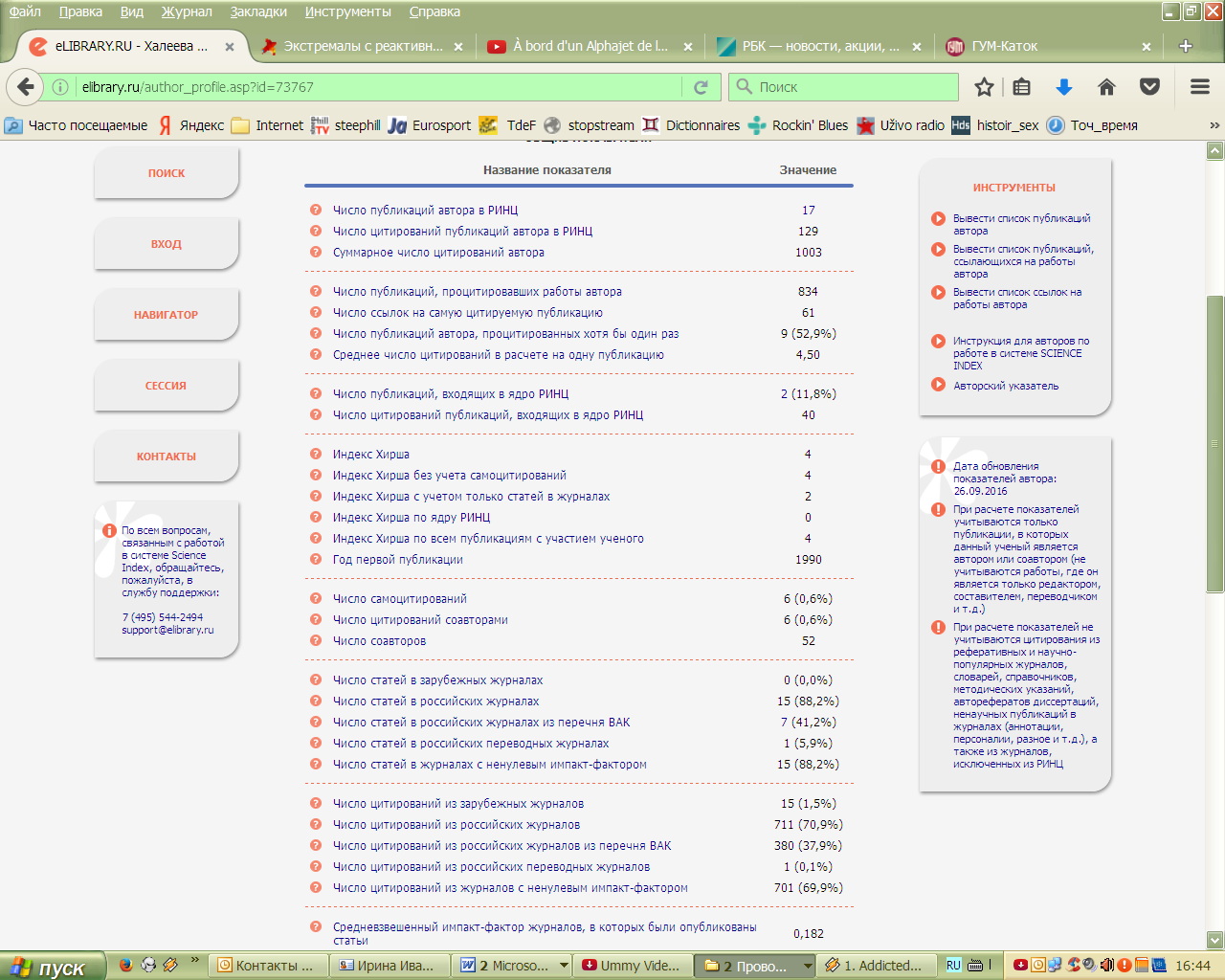 Виды учебной работы20____  г.20____ г.20____ г.ЛекцииСеминарыПрактические занятия Экзамены/зачетыКурсовые/дипломные работыРуководство аспирантамиВсего часов за учебный годПроректору ФГБОУ ВО МГЛУ по учебной работе И.А. Смольянниковойот  _____________ (занимаемая должность) кафедры (наименование с указанием ф-та) _______________________________________________________________________________________________(указывается Фамилия Имя Отчество ,ученая степень, ученое звание) № п/пНаименование работы, ее видФорма работыВыходные данныеОбъемв п.л. Соавторы123456I. Учебные изданияI. Учебные изданияI. Учебные изданияI. Учебные изданияI. Учебные изданияI. Учебные изданияII. Научные трудыII. Научные трудыII. Научные трудыII. Научные трудыII. Научные трудыII. Научные трудыIII. Авторские свидетельства, дипломы, патенты, лицензии, информационные карты, проектыIII. Авторские свидетельства, дипломы, патенты, лицензии, информационные карты, проектыIII. Авторские свидетельства, дипломы, патенты, лицензии, информационные карты, проектыIII. Авторские свидетельства, дипломы, патенты, лицензии, информационные карты, проектыIII. Авторские свидетельства, дипломы, патенты, лицензии, информационные карты, проектыIII. Авторские свидетельства, дипломы, патенты, лицензии, информационные карты, проектыПриложение №1К заседанию конкурсной комиссииот «     » _____________ 20     г.   протокол №___ПубликацииИндекс Хирша  в системе РИНЦ (http://elibrary.ru)Имеет __ публикаций:из них __ учебно-методических и ___научных работ, используемых  в педагогической практикеИндекс Хирша  в системе РИНЦ _____Декан факультета/Директор института«      » ___________ 20     г.Заключение аттестационной комиссии Ученого совета _______________________________________________________________________________________________________________________________________________________________________________«     » ____________________ 20     г.  Председатель конкурсной комиссии                                      __________ И.А. СмольянниковаПриложение №1К заседанию конкурсной комиссииот «     » _____________ 20     г.   протокол №___Место работыдолжность, кафедраМесто работыдолжность, кафедраДекан факультета/Директор института«      » ___________ 20     г.Заключение аттестационной комиссии Ученого совета _______________________________________________________________________________________________________________________________________________________________________________«     » ____________________ 20     г.  Председатель конкурсной комиссии                                      __________ И.А. СмольянниковаОбщий научно-педагогический стаж в вузе ___________,из них в МГЛУ ____Общий научно-педагогический стаж в вузе ___________,из них в МГЛУ ____Заведующий кафедрой«      » ___________20    г.Заключение аттестационной комиссии Ученого совета _______________________________________________________________________________________________________________________________________________________________________________«     » ____________________ 20     г.  Председатель конкурсной комиссии                                      __________ И.А. СмольянниковаУченая степень, ученое званиеУченая степень, ученое званиеЗаведующий кафедрой«      » ___________20    г.Заключение аттестационной комиссии Ученого совета _______________________________________________________________________________________________________________________________________________________________________________«     » ____________________ 20     г.  Председатель конкурсной комиссии                                      __________ И.А. СмольянниковаГодрожденияГодрожденияЗаведующий кафедрой«      » ___________20    г.Заключение аттестационной комиссии Ученого совета _______________________________________________________________________________________________________________________________________________________________________________«     » ____________________ 20     г.  Председатель конкурсной комиссии                                      __________ И.А. СмольянниковаФамилия Имя ОтчествоФамилия Имя ОтчествоЗаведующий кафедрой«      » ___________20    г.Заключение аттестационной комиссии Ученого совета _______________________________________________________________________________________________________________________________________________________________________________«     » ____________________ 20     г.  Председатель конкурсной комиссии                                      __________ И.А. Смольянникова